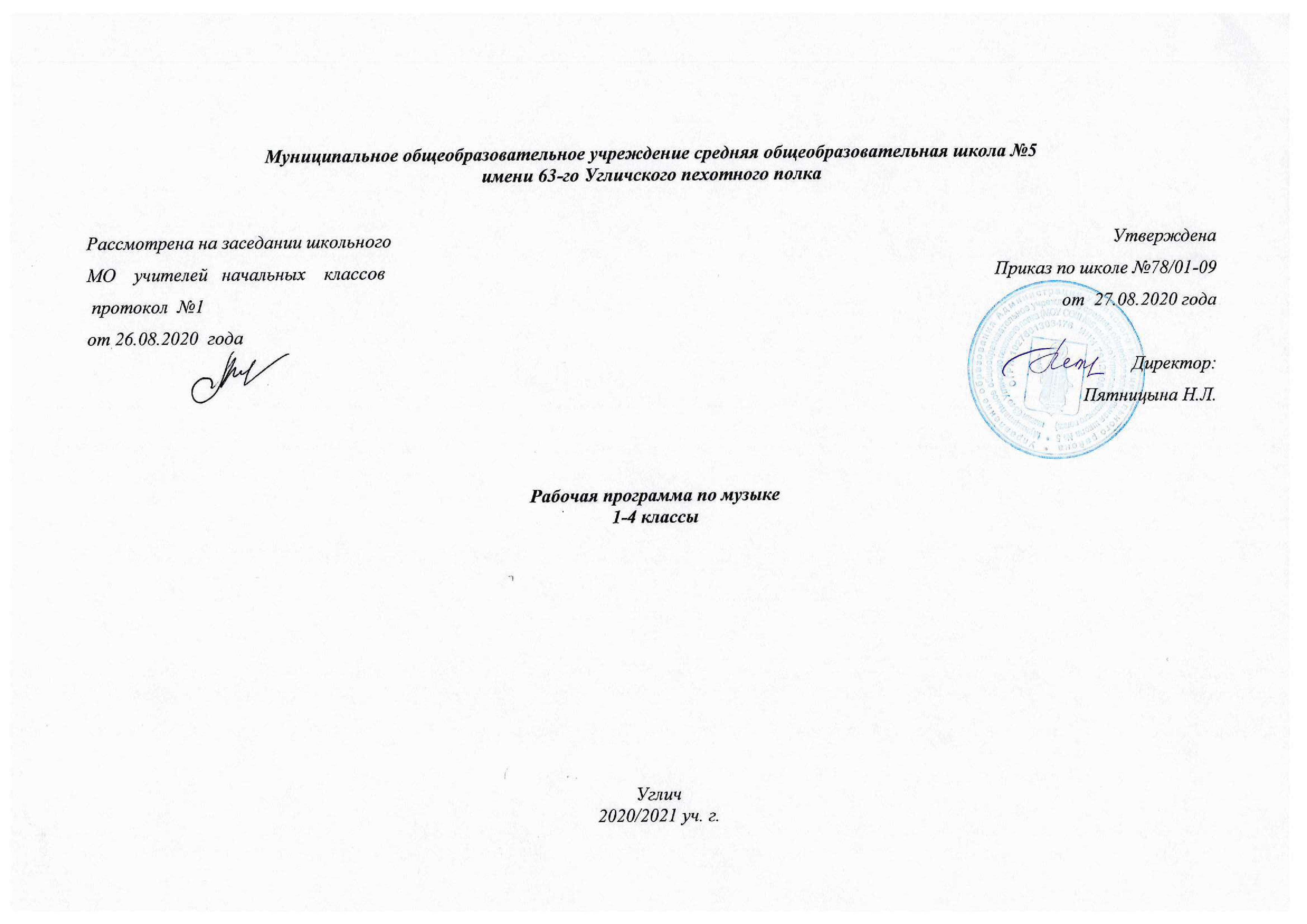 Планируемые результатыСодержание учебного предмета «Музыка»1 классРаздел 1. «Музыка вокруг нас» 16 ч.
Музыка и ее роль в повседневной жизни человека. Композитор – исполнитель – слушатель. Песни, танцы и марши — основа многообразных жизненно-музыкальных впечатлений детей. Музы водят хоровод. Мелодия – душа музыки. Образы осенней природы в музыке. Словарь эмоций. Музыкальная азбука. Музыкальные инструменты: свирель, дудочка, рожок, гусли, флейта, арфа. Звучащие картины. Русский былинный сказ о гусляре садко. Музыка в праздновании Рождества Христова. Музыкальный театр: балет.Первые опыты вокальных, ритмических и пластических импровизаций. Выразительное исполнение сочинений разных жанров и стилей. Выполнение творческих заданий, представленных в рабочей тетради.Раздел 2. «Музыка и ты» 18 ч.
Музыка в жизни ребенка. Образы родного края. Роль поэта, художника, композитора в изображении картин природы (слова- краски-звуки). Образы утренней и вечерней природы в музыке. Музыкальные портреты. Разыгрывание музыкальной сказки. Образы защитников Отечества в музыке. Мамин праздник и музыкальные произведения. Своеобразие музыкального произведения в выражении чувств человека и окружающего его мира. Интонационно-осмысленное воспроизведение различных музыкальных образов. Музыкальные инструменты: лютня, клавесин, фортепиано, гитара. Музыка в цирке. Музыкальный театр: опера. Музыка в кино. Афиша музыкального спектакля, программа концерта для родителей. Музыкальный словарик.
Выразительное, интонационно осмысленное исполнение сочинений разных жанров и стилей. Выполнение творческих заданий, представленных в рабочей тетради.2 классРаздел 1. «Россия — Родина моя» 3 ч.Образы родного края в музыке. Песенность как отличительная черта русской музыки. Музыкальный пейзаж. Государственные символы России. Гимн-главная песня нашей Родины; герб, флаг. Средства музыкальной выразительности. Художественные символы России(Московский Кремль, храм Христа Спасителя, Большой театр).
Выразительное, интонационно осмысленное исполнение сочинений разных жанров и стилей. Выполнение творческих заданий, представленных в рабочей тетради.Раздел 2. «День, полный событий» 6 ч.
Мир ребенка в музыкальных интонациях, темах и образах детских пьес П. Чайковского и С. Прокофьева. Песенность, танцевальность, маршевость в передаче содержания и эмоционального строя музыкальных сочинений. Природа, детские игры и забавы, сказка в музыке, колыбельные песни. Своеобразие музыкального языка композиторов, сходство и и различие. Музыкальный инструмент— фортепиано, его его выразительные возможности. Звучащие картины.Выразительное, интонационно осмысленное исполнение сочинений разных жанров и стилей. Выполнение творческих заданий, представленных в рабочей тетради.Раздел 3. «О России петь — что стремиться в храм» 7 ч.
Колокольные звоны России: набат, трезвон, благовест. Звучащие картины. Музыкальный пейзаж. Святые земли Русской: Александр Невский, Сергий Радонежский. Воплощение их образов в музыке различных жанров. Народные песнопения, кантата. Жанр молитвы. Праздники Русской Православной церкви. Рождество Христово. Рождественские песнопения и колядки.Выразительное, интонационно осмысленное исполнение сочинений разных жанров и стилей. Выполнение творческих заданий, представленных в рабочей тетради.Раздел 4. «Гори, гори ясно, чтобы не погасло!» 4 чФольклор — народная мудрость. Русские народные инструменты. Оркестр русских народных инструментов. Мотив, напев, наигрыш. Вариации в русской народной музыке. Ритмическая партитура. Музыка в народном стиле. Традиции народного музицирования. Обряды и праздники русского народа: проводы зимы (Масленица). Встреча весны.Разыгрывание народных песен: песня-игра, песня-диалог, песня-хоровод. Опыты сочинения мелодий на тексты народных песенок, закличек, потешек. Выразительное, интонационно осмысленное исполнение русских народных песен, танцев, инструментальных наигрышей разных жанров. Выполнение творческих заданий, представленных в рабочей тетради.Раздел 5. «В музыкальном театре» 6 ч.
Опера и балет. Многообразие сюжетов и образов музыкального спектакля. Песенность, танцевальность, маршевость в опере и балете. Симфонический оркестр. Роль дирижера, режиссера, художника в создании музыкального спектакля. Элементы оперного и балетного спектаклей. Увертюра. Музыкальные темы-характеристики действующих лиц. Детский музыкальный театр.Ролевая игра в дирижера Сценическое воплощение учащимися отдельных фрагментов музыкального спектакля. Выразительное, интонационно осмысленное исполнение тем-характеристик действующих лиц опер и балетов. Выполнение творческих заданий, представленных в рабочей тетради.Раздел 6. «В концертном зале» 3 чЖанровое многообразие инструментальной и симфонической музыки. Симфоническая сказка С. Прокофьева: тембры инструментов и различных групп инструментов симфонического оркестра. Музыкальная живопись. Выразительность и изобразительность образов музыки В.-А.Моцарта, М. Мусоргского. Жанры симфонической музыки: увертюра, симфония. Партитура. Взаимодействие тем-образов: повтор, контраст.Выразительное, интонационно осмысленное исполнение сочинений разных жанров и стилей. Выполнение творческих заданий, представленных в рабочей тетради.Раздел 7. «Чтоб музыкантом быть, так надобно уменье...» 6 чКомпозитор — исполнитель — слушатель. Интонационная природа музыки. Музыкальная речь и музыкальный язык. Музыкальные инструменты (орган). Выразительность и изобразительность музыки. Жанры музыки. Сочинения И.-С. Баха. М. Глинки. В.-А. Моцарта, Г. Свиридова. Д. Кабалевского. Жанры музыки. Музыкальные и живописные пейзажи (мелодия - рисунок, лад - цвет). Международные конкурсы исполнителей. Темы, сюжеты и образы музыки С. Прокофьева, П. Чайковского.Выразительное, интонационно осмысленное исполнение сочинений разных жанров и стилей. Выполнение творческих заданий, представленных в рабочей тетради.3 классРаздел 1. «Россия — Родина моя» 5 ч.Песенность русской музыки. Образы родной природы в романсах русских композиторов. Лирические образы вокальной музыки. Звучащие картины. Образы Родины, защитников Отечества в различных жанрах музыки: кант, народная песня, кантата, опера. Форма-композиция, приемы развития и особенности музыкального языка различных произведений.Выразительное, интонационно осмысленное исполнение сочинений разных жанров и стилей. Выполнение творческих заданий, представленных в рабочей тетради.Раздел 2. «День, полный событий» 3 ч.
Жизненно-музыкальные впечатления ребенка «с утра до вечера». Образы природы, портрет в вокальной и инструментальной музыке. Выразительность и изобразительность музыки разных жанров (инструментальная пьеса, песня, романс, вокальный цикл, фортепианная сюита, балет и др.) и стилей композиторов (П. Чайковский, С. Прокофьев, М. Мусоргский, Э. Григ).Сценическое воплощение отдельных сочинений программного характера. Выразительное, интонационно осмысленное исполнение сочинений разных жанров и стилей. Выполнение творческих заданий, представленных в рабочей тетради.Раздел 3. «О России петь — что стремиться в храм» 4 ч.Древнейшая песнь материнства. Образы Богородицы (Девы Марии) в музыке, поэзии, изобразительном искусстве. Икона Богоматери Владимирской — величайшая святыня Руси. Праздники Русской православной церкви: Вербное воскресенье(вход Господень в Иерусалим), Крещение Руси (988 г.). Святые земли Русской – княгиня Ольга и князь Владимир. Песнопения (тропарь, величание) и молитвы в церковном богослужении, песни и хоры современных композиторов, воспевающие красоту материнства, любовь, добро.Выразительное, интонационно осмысленное исполнение сочинений разных жанров и стилей. Выполнение творческих заданий, представленных в рабочей тетради.Раздел 4. «Гори, гори ясно, чтобы не погасло!» 4 ч.Жанр былины в русском музыкальном фольклоре. Особенности повествования (мелодика и ритмика былин). Певцы-гусляры. Образы былинных сказителей (Садко, Баян), певцов-музыкантов (Лель), народные традиции и обряды в музыке русских композиторов. Мелодии в народном стиле. Имитация тембров русских народных инструментов в звучании симфонического оркестра. Звучащие картины.Сценическое воплощение отдельных фрагментов оперных спектаклей. Выразительное, интонационно осмысленное исполнение сочинений разных жанров и стилей. Выполнение творческих заданий, представленных в рабочей тетради.Раздел 5. «В музыкальном театре» 6 ч.Путешествие в музыкальный театр. Обобщение и систематизация жизненно-музыкальных представлений учащихся об особенностях оперного и балетного спектаклей. Сравнительный анализ музыкальных тем-характеристик действующих лиц, сценических ситуаций, драматургии в операх и балетах (М.Глинка, К.-В.Глюк, Н.Римский-Косаков, П.Чайковский). Мюзикл — жанр легкой музыки. Особенности музыкального языка, манеры исполнения.Сценическое воплощение отдельных фрагментов музыкальных спектаклей. Выразительное, интонационно осмысленное исполнение сочинений разных жанров и стилей. Выполнение творческих заданий, представленных в рабочей тетради.Раздел 6. «В концертном зале» 7ч.
Жанр инструментального концерта. Мастерство композиторов и исполнителей в воплощении диалога солиста и симфонического оркестра. «Вторая жизнь» народной песни в инструментальном концерте (П. Чайковский). Музыкальные инструменты: флейта, скрипка — их выразительные возможности (И.-С.Бах. К.-В. Глюк. Н. Паганини. П.Чайковский). Выдающиеся скрипичные мастера и исполнители. Контрастные образы программной сюиты, симфонии. Особенности драматургии. Музыкальная форма (двухчастная, трёхчастная, вариационная). Темы, сюжеты и образы музыки Л. Бетховена.Выразительное, интонационно осмысленное исполнение сочинений разных жанров и стилей. Выполнение творческих заданий, представленных в рабочей тетради.Раздел 7. «Чтоб музыкантом быть, так надобно уменье...» 6ч.
Музыка источник вдохновения, надежды и радости жизни. Роль композитора, исполнителя, слушателя в создании и бытовании музыкальных сочинений. Сходство и различия музыкальной речи разных композиторов. Образы природы в музыке Г. Свиридова. Музыкальные иллюстрации.Джаз – искусство XX века. Особенности мелодики, ритма, тембров инструментов, манеры исполнения джазовой музыки. Импровизации как основа джаза. Дж. Гершвин и симфоджаз. Известные джазовые музыканты-исполнители.Мир музыки С. Прокофьева. П. Чайковский и Э. Григ - певцы родной природы. Ода как жанр литературного и музыкального творчества. Жанровая общность оды, канта, гимна. Мелодии прошлого, которые знает весь мир.Выразительное, интонационно осмысленное исполнение сочинений разных жанров и стилей. Выполнение творческих заданий, представленных в рабочей тетради.
4 классРаздел 1. «Россия — Родина моя» 4 ч.
Красота родной земли, человека в народной музыке и сочинениях русских композиторов. Общность интонаций народного и композиторского музыкального творчества. Тайна рождения песни. Многообразие жанров народных песен: колыбельная, плясовая, солдатская, трудовая, лирическая, хороводная и др.; особенности интонаций, ритмов, композиционного строения, манеры исполнения. Лирические образы музыки С. Рахманинова (инструментальный концерт, вокализ), патриотическая тема в музыке М. Глинки (опера), С. Прокофьева (кантата). Звучащие картины.Вокальные импровизации на заданный текст. Выразительное, интонационно осмысленное исполнение сочинений разных жанров и стилей. Выполнение творческих заданий, представленных в рабочей тетради.Раздел 2. «О России петь — что стремиться в храм» 5 ч.Нравственные подвиги святых земли Русской (княгиня Ольга, князь Владимир, князь Александр Невский, преподобные Сергий Радонежский и Илья Муромец), их почитание и восхваление. Святые Кирилл и Мефодий — создатели славянской письменности. Религиозные песнопения: стихира, тропарь, молитва, величание; особенности мелодики, ритма, исполнения. Праздники Русской православной церкви: Пасха – «праздник праздников, торжество торжеств». Церковные и народные традиции праздника. Образ светлого Христова Воскресения в музыке русских композиторов.Выразительное, интонационно осмысленное исполнение сочинений разных жанров и стилей. Выполнение творческих заданий, представленных в рабочей тетради.Раздел 3. «День, полный событий» 4 ч.
«В краю великих вдохновений…». Один день с А. С. Пушкиным. Михайловское: музыкально-поэтические образы природы, сказок в творчестве русских композиторов (П. Чайковский. М. Мусоргский. Н. Римский-Корсаков, Г. Свиридов и др.). Многообразие жанров народной музыки. Святогорский монастырь: колокольные звоны. Тригорское: Музыкально-литературные вечера - романсы, инструментальное музицирование (ансамбль, дуэт). Музыкальность поэзии А. Пушкина.Выразительное, интонационно осмысленное исполнение сочинений разных жанров и стилей. Выполнение творческих заданий, представленных в рабочей тетради.Раздел 4. «Гори, гори ясно, чтобы не погасло!» 3 ч.Народная песня - летопись жизни народа и источник вдохновения композиторов разных стран и эпох. Сюжеты, образы, жанры народных песен. Музыка в народном стиле. Приемы развития: повтор, контраст, вариационность, импровизационность. Единство слова, напева, инструментального наигрыша, движений, среды бытования в образцах народного творчества. Устная и письменная традиция сохранения и передачи музыкального фольклора.Музыкальные инструменты России: балалайка, гармонь, баян и др. Оркестр русских народных инструментов. Мифы, легенды, предания, сказки о музыке и музыкантах. Вариации в народной и композиторской музыке. Церковные и народные праздники на Руси: Троица. Икона «Троица» А. Рублева.Выразительное, интонационно осмысленное исполнение сочинений разных жанров и стилей. Выполнение творческих заданий, представленных в рабочей тетради.Раздел 5. «В концертном зале» 6 ч.
Различные жанры и образные сферы вокальной (песня, вокализ, романс, баркарола), камерной инструментальной (квартет, вариации, сюита, соната) и симфонической музыки (симфония, симфоническая увертюра).Особенности музыкальной драматургии (сочинения Л. Бородина. П. Чайковского, С. Рахманинова. Л. Бетховена).Интонации народной музыки в творчестве Ф. Шопена (полонезы, мазурки, вальсы, прелюдии), М. Глинки (баркарола, хота).Музыкальные инструменты: виолончель, скрипка. Симфонический оркестр. Известные дирижеры и исполнительские коллективы. Выразительное, интонационно осмысленное исполнение сочинений разных жанров и стилей. Выполнение творческих заданий, представленных в рабочей тетради.Раздел 6. «В музыкальном театре» 6 ч.События отечественной истории в творчестве М. Глинки, М. Мусоргского, С. Прокофьева.Опера. Музыкальная тема - характеристика действующих лиц. Ария, речитатив, песня, танец и др. Линии драматургического развития действия в опере. Основные приемы драматургии: контраст, сопоставление, повтор, вариантность.
Балет. Особенности развития музыкальных образов в балетах Л. Хачатуряна, И. Стравинского. Народные мотивы и своеобразие музыкального языка.
Восточные мотивы в творчестве русских композиторов. Орнаментальная мелодика.Жанры легкой музыки: оперетта, мюзикл. Особенности мелодики, ритмики, манеры исполнения.Сценическое воплощение отдельных фрагментов музыкальных спектаклей. Выразительное, интонационно осмысленное исполнение сочинений разных жанров и стилей. Выполнение творческих заданий, представленных в рабочей тетради.Раздел 7. «Чтоб музыкантом быть, так надобно уменье...» 7 ч.Произведения композиторов-классиков (С. Рахманинов, Н. Римский-Корсаков. Ф. Шопен) и мастерство известных исполнителей (С. Рихтер. С. Лемешев. И. Козловский. М. Ростропович и др.). Сходство и различия музыкального языка разных эпох, композиторов, народов. Музыкальные образы и их развитие в разных жанрах (прелюдия, этюд, соната, симфоническая картина, сюита, песня и др.). Интонационная выразительность музыкальной речи. Музыкальные инструменты: гитара. Классические и современные образцы гитарной музыки (народная песня, романс, шедевры классики, джазовая импровизация, авторская песня). Обработка. Переложение. Импровизация. Образы былин и сказок в произведениях Н. Римского-Корсакова. Образ Родины в музыке М. Мусоргского.Выразительное, интонационно осмысленное исполнение сочинений разных жанров и стилей. Выполнение творческих заданий, представленных в рабочей тетради.Формы построения музыки как обобщённое выражение художественно–образного содержания произведений. Формы одночастные, двух - и трёхчастные, вариации, рондо и др.Тематическое планирование рабочей программы 1 классТематическое планирование рабочей программы 2 классТематическое планирование рабочей программы 3 классТематическое планирование рабочей программы 4 классКлассПредметные результаты освоения Метапредметные результаты1Обучающийся научится-  воспринимать доступную ему музыку разного эмоционально - образного содержания;– различать музыку разных жанров: песни, танцы и марши;– выражать свое отношение к музыкальным произведениям, его героям;– воплощать настроение музыкальных произведений в пении;– отличать русское народное творчество от музыки других народов;– вслушиваться в звуки родной природы;– воплощать образное содержание народного творчества в играх, движениях, импровизациях,пении простых мелодий;– понимать значение музыкальных сказок, шуток.– слушать музыкальное произведение, выделяя в нем основное настроение, разные части, выразительные особенности; наблюдать за изменениями темпа, динамики, настроения;– различать темпы, ритмы марша, танца и песни;– находить сходство и различие тем и образов, доступных пониманию детей;– определять куплетную форму в тексте песен;– различать более короткие и более длинные звуки, условные обозначения (форте – пиано и др.)– исполнять попевки и  песни выразительно, соблюдая певческую установку;– чисто интонировать попевки и песни в доступной тесситуре;– воспринимать темповые (медленно, умеренно, быстро), динамические (громко, тихо) особенности музыки;– различать звучание русских народных и элементарных детских музыкальных инструментов.Обучающийся получит возможность научиться– воспринимать и понимать музыкальные произведения, доступные возрасту 6–8 лет;– передавать содержание песенного творчества в пении, движении, элементах дирижирования и др.– оценивать значение музыки в жизни людей на основе знакомства с легендами и мифами о происхождении музыки– выражать свои эмоции в исполнении песен, в придумывании подходящих музыке движений;– понимать элементарную запись ритма и простой интонации;– различать звучание музыкальных инструментов (фортепиано, скрипки, балалайки, трубы, флейты), пение солиста и хора (мужского, женского или детского);– исполнять попевки, ориентируясь на запись ручными знаками; участвовать в коллективной исполнительской деятельности.– выразительно и ритмично двигаться под музыку разного характера;– узнавать пройденные музыкальные произведения и их авторов;– различать звучание музыкальных инструментов, голосов;– узнавать произведения русского музыкально - поэтического творчества.– овладение способностями принимать и сохранять цели и задачи учебной деятельности; – освоение способов решения проблем творческого и поискового характера в процессе восприятия, исполнения, оценки музыкальных сочинений; –определять наиболее эффективные способы достижения результата в исполнительской и творческой деятельности; – продуктивное сотрудничество (общение, взаимодействие) со сверстниками при решении различных музыкально-творческих задач на уроках музыки, во внеурочной и внешкольной музыкально-эстетической деятельности; –позитивная самооценка своих музыкально-творческих возможностей; – приобретение умения осознанного построения речевого высказывания о содержании, характере, особенностях языка музыкальных произведений в соответствии с задачами коммуникации;2Обучающийся научится– эмоционально воспринимать музыку разного образного содержания, различных жанров;– различать и эмоционально откликаться на музыку разных жанров: песню    - танец, песню            - марш, танец, марш; воспринимать их характерные особенности;– эмоционально выражать свое отношение к музыкальным произведениям доступного содержания;– различать жанры народной музыки и основные ее особенности;– размышлять и рассуждать о характере музыкальных произведений, о чувствах, передаваемых в музыке;– передавать эмоциональное содержание песенного (народного и профессионального) творчества в пении, движении, элементах дирижирования и др.– слушать музыкальное произведение, выделять в нем его особенности, определять жанр произведения;– находить сходство и различие интонаций, тем и образов, основных музыкальных форм;– понимать основные дирижерские жесты: внимание, дыхание, начало, окончание,плавное звуковедение;  элементы нотной записи;– различать певческие голоса и звучание музыкальных инструментов;– выражать свои эмоции в исполнении; передавать особенности музыки в коллективном музицированиивыразительно исполнять попевки и песни, следить за интонированием и соблюдением певческой установки;– воспринимать темповые, динамические особенности музыки; различать простые ритмические группы;– сопоставлять музыкальные особенности народной и профессиональной музыки;– выразительно и ритмично двигаться под музыку разного характера, передавая изменения настроения в разных частях произведения;– участвовать в музыкальных драматизацияхОбучающийся получит возможность научиться:– определять жанровые разновидности народных песен (плясовые, хороводные, шуточные);– соотносить исполнение музыки с жизненными впечатлениями (например, с разными состояниями природы);– воплощать выразительные особенности профессионального и народного творчества в  пении, движении, импровизациях;–воспринимать нравственное содержание музыкальных произведений.– различать на слух и чувствовать выразительность звучания оркестров (симфонического, народных инструментов, духового), звучания музыкальныхинструментов; соотносить их тембры с характером героев, хоров – проявлять инициативу в музыкально – исполнительской деятельности;– сравнивать звучание одного и того же произведения в разном исполнении;– узнавать пройденные музыкальные произведения и их авторов.– овладение способностями принимать и сохранять цели и задачи учебной деятельности; – освоение способов решения проблем творческого и поискового характера в процессе восприятия, исполнения, оценки музыкальных сочинений; –определять наиболее эффективные способы достижения результата в исполнительской и творческой деятельности; – продуктивное сотрудничество (общение, взаимодействие) со сверстниками при решении различных музыкально-творческих задач на уроках музыки, во внеурочной и внешкольной музыкально-эстетической деятельности; –позитивная самооценка своих музыкально-творческих возможностей; – приобретение умения осознанного построения речевого высказывания о содержании, характере, особенностях языка музыкальных произведений в соответствии с задачами коммуникации;3Обучающийся научится:– воспринимать и понимать музыку разного эмоционально - образного содержания, разных жанров, включая фрагменты опер, балетов, кантат, симфоний;– различать русскую музыку и музыку других народов; сопоставлять произведения профессиональной и народной музыки;– понимать нравственный смысл сказочных образов в опере и балете, героических образов в русских народных песнях и в музыке крупных жанров: опере и кантате;– эмоционально выражать свое отношение к музыкальным произведениям;– ориентироваться в жанрах и основных особенностях музыкального фольклора;– понимать возможности музыки, передавать чувства и мысли человека;– передавать в музыкально - творческой деятельности художественно - образное содержание и основные особенности сочинений разных композиторов и народного творчества– слушать музыкальное произведение, выделять в нем выразительные и изобразительные интонации, различать произведения разных жанров;– наблюдать за развитием музыкальных образов, тем, интонаций, воспринимать различие в формах построения музыки;– участвовать в коллективном воплощении музыкальных образов, выражая свое мнение в общении со сверстниками;– узнавать черты музыкальной речиотдельных композиторов; применятьполученные знания в исполнительской деятельности;– узнавать народные мелодии в творчестве композиторов; звучание музыкальных инструментов и певческих голосов.– выразительно исполнять попевки и песни с соблюдением основных правил пения, в т.ч. с дирижированием (на 2/4, 3/4, 4/4, 3/8, 6/8);– петь темы из отдельных прослушиваемых музыкальных произведений; исполнять песни в одноголосном и двухголосном изложении;– различать мелодию и аккомпанемент; передавать различный ритмический рисунок в исполнении доступных произведений;– сопоставлять музыкальные образы в звучании разных музыкальных инструментов;– различать язык музыки разных стран мира.Обучающийся получит возможность научиться:– соотносить исполнение музыки с собственными жизненными впечатлениями и осуществлять свой исполнительский замысел, предлагая исполнительский план песни и т.д.;– осуществлять (в рамках решенияпроектных задач) поиск необходимойинформации, в т. ч. с использованием ИКТ;– владеть первоначальными навыками самоорганизации и самооценки культурного досуга.– проявлять творческую инициативув реализации собственных замысловв процессе пения, игры на детских элементарных музыкальных инструментах, движения под музыку;– импровизировать мелодии на отдельные фразы и законченные фрагменты стихотворного текста в характере песни, танца и марша;– пользоваться записью, принятойв относительной и абсолютной сольмизации;– находить в музыкальном тексте особенности формы, изложения;– различать звучание музыкальных инструментов;– сравнивать звучание одного и того же произведения в разном исполнении;– узнавать пройденные музыкальныепроизведения и их авторов;– приводить примеры известных музыкальных жанров, форм;– собирать музыкальные коллекции,принимать участие в проведении культурных мероприятий в классе,представлять результаты проектной деятельности.– овладение способностями принимать и сохранять цели и задачи учебной деятельности, поиска средств ее осуществления в разных формах и видах музыкальной деятельности; – освоение способов решения проблем творческого и поискового характера в процессе восприятия, исполнения, оценки музыкальных сочинений; –определять наиболее эффективные способы достижения результата в исполнительской и творческой деятельности; – продуктивное сотрудничество (общение, взаимодействие) со сверстниками при решении различных музыкально-творческих задач на уроках музыки, во внеурочной и внешкольной музыкально-эстетической деятельности; – освоение начальных форм познавательной и личностной рефлексии; позитивная самооценка своих музыкально-творческих возможностей; – овладение навыками смыслового прочтения содержания «текстов» различных музыкальных стилей и жанров в соответствии с целями и задачами деятельности; – приобретение умения осознанного построения речевого высказывания о содержании, характере, особенностях языка музыкальных произведений разных эпох, творческих направлений в соответствии с задачами коммуникации; – овладение логическими действиями сравнения, анализа, синтеза, обобщения, установления аналогий в процессе интонационно-образного и жанрового, стилевого анализа музыкальных сочинений и других видов музыкально-творческой деятельности; – умение осуществлять информационную, познавательную и практическую деятельность с использованием различных средств информации и коммуникации (включая цифровые образовательные ресурсы, мультимедийные презентации и т. п.).4Обучающийся научится: – эмоционально и осознанно воспринимать музыку различных жанров (в т.ч. фрагменты крупных музыкально - сценических жанров);– эмоционально, эстетически откликаться на искусство, выражать свое отношение к музыке в различных видах музыкально - творческой деятельности;– размышлять о музыкальных произведениях как способе выражения чувств и мыслей человека;– соотносить исполнение музыки с жизненными впечатлениями;– ориентироваться в музыкально-поэтическом творчестве, в многообразии музыкального фольклора России, в том числе родного края;– сопоставлять различные образцы народнойи профессиональной музыки;– ценить отечественные народные музыкальные традиции, понимая, что музыка разных народов выражает общие для всех людей мысли и чувства;– воплощать художественно-образное содержание и интонационно-мелодические особенности профессионального и народного творчества (в пении, слове, движении, играх, действах, элементах дирижирования и др.).– соотносить выразительные и изобразительные интонации, узнавать характерные черты музыкальной речи разных композиторов, воплощатьособенности музыки в исполнительской деятельности на основе полученных знаний;– наблюдать за процессом и результатом музыкального развития на основе сходства и различий интонаций, тем, образов и распознавать художественный смысл различных форм построения музыки;– общаться и взаимодействовать в процессе ансамблевого, коллективного (хорового и инструментального) воплощения различных художественных образов;– узнавать звучание различных певческих голосов, хоров, музыкальных инструментов и оркестров.– исполнять музыкальные произведения разных форм и жанров (пение, драматизация, музыкально-пластическое движение, инструментальное музицирование, импровизация и др.), в т.ч. петь в одноголосном и двухголосном изложении;– определять виды музыки, сопоставлять музыкальные образы в звучании различных музыкальных инструментов, в т. ч. и современных электронных;– оценивать и соотносить содержание и музыкальный язык народного и профессионального музыкального творчества разных стран мира;– исполнять на элементарных музыкальныхинструментах сопровождение к знакомым произведениям.Обучающийся получит возможность научиться: – реализовывать творческий потенциал, осуществляя собственные музыкально - исполнительские замыслы в различных видах деятельности;– организовывать культурный досуг, самостоятельную музыкально - творческую деятельность, музицировать и использовать ИКТ в музыкальных играх;– овладеть умением оценивать нравственное содержание музыки разных жанров русских и зарубежных композиторов - классиков– импровизировать мелодии и ритмическое сопровождение на законченные фрагменты стихотворного текста в соответствии с его эмоционально-образным содержанием;– использовать систему графических знаков для ориентации в нотном письме при пении простейших мелодий;– владеть певческим голосом как инструментом духовного самовыражения и участвовать в коллективной творческой деятельности при воплощении  заинтересовавших его музыкальных образов– адекватно оценивать явления музыкальнойкультуры и проявлять инициативу в выборе образцов профессионального и музыкально-поэтического творчества народов мира;– оказывать помощь в организации и проведении школьных культурно - массовых мероприятий,представлять широкой публике результатысобственной музыкально-творческой деятельности (пение, инструментальное музицирование, драматизация и др.), собирать музыкальные коллекции (фонотека, видеотека).– овладение способностями принимать и сохранять цели и задачи учебной деятельности, поиска средств ее осуществления в разных формах и видах музыкальной деятельности; – освоение способов решения проблем творческого и поискового характера в процессе восприятия, исполнения, оценки музыкальных сочинений; – формирование умения планировать, контролировать и оценивать учебные действия в соответствии с поставленной задачей и условием ее реализации в процессе познания содержания музыкальных образов; определять наиболее эффективные способы достижения результата в исполнительской и творческой деятельности; – продуктивное сотрудничество (общение, взаимодействие) со сверстниками при решении различных музыкально-творческих задач на уроках музыки, во внеурочной и внешкольной музыкально-эстетической деятельности; – освоение начальных форм познавательной и личностной рефлексии; позитивная самооценка своих музыкально-творческих возможностей; – овладение навыками смыслового прочтения содержания «текстов» различных музыкальных стилей и жанров в соответствии с целями и задачами деятельности; – приобретение умения осознанного построения речевого высказывания о содержании, характере, особенностях языка музыкальных произведений разных эпох, творческих направлений в соответствии с задачами коммуникации; – формирование у младших школьников умения составлять тексты, связанные с размышлениями о музыке и личностной оценкой ее содержания, в устной и письменной форме; – овладение логическими действиями сравнения, анализа, синтеза, обобщения, установления аналогий в процессе интонационно-образного и жанрового, стилевого анализа музыкальных сочинений и других видов музыкально-творческой деятельности; – умение осуществлять информационную, познавательную и практическую деятельность с использованием различных средств информации и коммуникации (включая пособия на электронных носителях, обучающие музыкальные программы, цифровые образовательные ресурсы, мультимедийные презентации и т. п.).Радел ТемаКоличество часовРаздел 1. «Музыка вокруг нас» (16ч)«И Муза вечная со мной!» (Урок – путешествие)1чРаздел 1. «Музыка вокруг нас» (16ч)Хоровод муз. (Урок – экскурсия)1чРаздел 1. «Музыка вокруг нас» (16ч)Повсюду музыка слышна. ( Урок – игра)1чРаздел 1. «Музыка вокруг нас» (16ч)Душа музыки - мелодия. (Урок – путешествие)1чРаздел 1. «Музыка вокруг нас» (16ч)Музыка осени.1чРаздел 1. «Музыка вокруг нас» (16ч)«Азбука, азбука каждому нужна…».1чРаздел 1. «Музыка вокруг нас» (16ч)Музыкальная азбука.1чРаздел 1. «Музыка вокруг нас» (16ч)Сочини мелодию. 1чРаздел 1. «Музыка вокруг нас» (16ч)Музыкальные инструменты. 1чРаздел 1. «Музыка вокруг нас» (16ч)Музыкальные инструменты.1чРаздел 1. «Музыка вокруг нас» (16ч)«Садко». Из русского былинного сказа1чРаздел 1. «Музыка вокруг нас» (16ч)Музыкальные инструменты.1чРаздел 1. «Музыка вокруг нас» (16ч)Звучащие картины. Музыкальная азбука. 1чРаздел 1. «Музыка вокруг нас» (16ч)Разыграй песню.1чРаздел 1. «Музыка вокруг нас» (16ч)Пришло Рождество, начинается  торжество. Родной обычай старины.1чРаздел 2. «Музыка и ты» (18ч)Край, в котором ты живешь. 1чРаздел 2. «Музыка и ты» (18ч)Художник, поэт, композитор.1чРаздел 2. «Музыка и ты» (18ч)Музыка утра.1чРаздел 2. «Музыка и ты» (18ч)Музыка вечера.1чРаздел 2. «Музыка и ты» (18ч)Музыкальные портреты.1чРаздел 2. «Музыка и ты» (18ч)Мамин праздник.1чРаздел 2. «Музыка и ты» (18ч)Разыграй сказку. «Баба Яга» - русская народная сказка.1чРаздел 2. «Музыка и ты» (18ч)Музыкальная азбука1чРаздел 2. «Музыка и ты» (18ч)Обобщающий урок 3 четверти.1чРаздел 2. «Музыка и ты» (18ч)У каждого свой музыкальный инструмент. Музыкальные инструменты.1чРаздел 2. «Музыка и ты» (18ч)Музы не  молчали.1чРаздел 2. «Музыка и ты» (18ч)Музыкальные инструменты 1чРаздел 2. «Музыка и ты» (18ч)Музыкальные инструменты «Чудесная лютня» (по алжирской сказке). Звучащие картины.1чРаздел 2. «Музыка и ты» (18ч)Музыка в цирке.1чРаздел 2. «Музыка и ты» (18ч)Дом, который звучит.1чРаздел 2. «Музыка и ты» (18ч)Опера-сказка.1чРаздел 2. «Музыка и ты» (18ч)«Ничего на свете  лучше нету».1чРаздел 2. «Музыка и ты» (18ч)Афиша.Программа. Обобщение. Радел ТемаКоличество часов Раздел 1  «Россия – Родина моя» (3 ч.)Мелодия.1ч Раздел 1  «Россия – Родина моя» (3 ч.)Здравствуй, Родина моя! 1ч Раздел 1  «Россия – Родина моя» (3 ч.)Гимн России.1чРаздел 2«День, полный событий» (6 ч.)Музыкальные инструменты (фортепиано)1чРаздел 2«День, полный событий» (6 ч.)Природа и музыка. 1чРаздел 2«День, полный событий» (6 ч.)Танцы, танцы, танцы…1чРаздел 2«День, полный событий» (6 ч.)Эти разные марши. Звучащие картины.1чРаздел 2«День, полный событий» (6 ч.)Расскажи сказку. Колыбельные. Мама. 1чРаздел 2«День, полный событий» (6 ч.)Обобщение.1чРаздел 3 «О России петь – что стремиться в храм» (7 ч.)Великий колокольный звон. Звучащие картины.1чРаздел 3 «О России петь – что стремиться в храм» (7 ч.)Святые земли русской. Князь Александр Невский. Сергий Радонежский.1чРаздел 3 «О России петь – что стремиться в храм» (7 ч.)Святые земли русской. Сергий Радонежский.1чРаздел 3 «О России петь – что стремиться в храм» (7 ч.)Молитва.1чРаздел 3 «О России петь – что стремиться в храм» (7 ч.)С Рождеством Христовым!1чРаздел 3 «О России петь – что стремиться в храм» (7 ч.)Музыка на Новогоднем празднике.1чРаздел 3 «О России петь – что стремиться в храм» (7 ч.)Обобщающий урок 2 четверти.1чРаздел 4 «Гори, гори ясно, чтобы не погасло!» (4 ч.)Русские народные инструменты1чРаздел 4 «Гори, гори ясно, чтобы не погасло!» (4 ч.)Плясовые наигрыши. Разыграй песню.1чРаздел 4 «Гори, гори ясно, чтобы не погасло!» (4 ч.)Музыка в народном стиле. Сочини песенку.1чРаздел 4 «Гори, гори ясно, чтобы не погасло!» (4 ч.)Проводы зимы. Встреча весны1ч Раздел 5«В музыкальном театре » (3 ч.)Сказка будет впереди. Детский музыкальный театр. 1ч Раздел 5«В музыкальном театре » (3 ч.)Детский музыкальный театр. Опера.1ч Раздел 5«В музыкальном театре » (3 ч.)Театр оперы и балета. Бплет1ч Раздел 5«В музыкальном театре » (3 ч.)Театр оперы и балета. Волшебная палочка дирижера.1ч Раздел 5«В музыкальном театре » (3 ч.)Опера «Руслан и Людмила» Сцены из оперы. Увертюра. Финал.1ч Раздел 5«В музыкальном театре » (3 ч.)Симфоническая сказка. С. Прокофьев «Петя и  волк».1чРаздел 6 «В концертном зале» (3 ч.)Картинки с выставки. Музыкальное впечатление1чРаздел 6 «В концертном зале» (3 ч.)«Звучит нестареющий Моцарт».1чРаздел 6 «В концертном зале» (3 ч.)«Звучит нестареющий Моцарт». Симфония № 40. Увертюра1чРаздел 7 «Чтоб музыкантом быть, так надобно уменье» (6 ч.)Волшебный  цветик-семицветик. Музыкальные инструменты (орган).  И все это – Бах.1чРаздел 7 «Чтоб музыкантом быть, так надобно уменье» (6 ч.)Все в движении. Попутная песня. Музыка учит людей понимать друг друга.1чРаздел 7 «Чтоб музыкантом быть, так надобно уменье» (6 ч.)Два лада. Легенда. Природа и музыка. Печаль моя светла.1чРаздел 7 «Чтоб музыкантом быть, так надобно уменье» (6 ч.)Мир композитора. (П.Чайковский, С.Прокофьев).1чРаздел 7 «Чтоб музыкантом быть, так надобно уменье» (6 ч.)Могут ли иссякнуть мелодии? 1чРаздел 7 «Чтоб музыкантом быть, так надобно уменье» (6 ч.)Урок – концерт.1чРадел ТемаКоличество часов Раздел 1 «Россия – Родина моя» (5 ч.)Мелодия – душа музыки.1ч Раздел 1 «Россия – Родина моя» (5 ч.)Природа и музыка. Лирические образы русских романсов.1ч Раздел 1 «Россия – Родина моя» (5 ч.)Виват, Россия! Наша слава – русская держава.1ч Раздел 1 «Россия – Родина моя» (5 ч.)Кантата «Александр Невский».1ч Раздел 1 «Россия – Родина моя» (5 ч.)Опера «Иван Сусанин». Родина моя! Русская земля… Да будет вовеки веков сильна…1чРаздел 2 «День, полный событий» (3 ч.) Утро. Образы утренней природы в музыке.1чРаздел 2 «День, полный событий» (3 ч.)Портрет в музыке. «В каждой интонации спрятан человек».1чРаздел 2 «День, полный событий» (3 ч.)«В детской». Игры и игрушки.1чРаздел 3«О России петь – что стремиться в храм» (4 ч.)Радуйся, Мария! Богородице Дево, радуйся. 1чРаздел 3«О России петь – что стремиться в храм» (4 ч.)Древнейшая песнь материнства. Образ матери в музыке, поэзии, живописи.1чРаздел 3«О России петь – что стремиться в храм» (4 ч.)Вербное воскресенье. Святые земли Русской1чРаздел 3«О России петь – что стремиться в храм» (4 ч.)Святые земли Русской. Княгиня Ольга и  князь Владимир.1чРаздел 4 «Гори, гори ясно, чтобы не погасло!» (4 ч.)Настрою гусли на старинный лад… 1чРаздел 4 «Гори, гори ясно, чтобы не погасло!» (4 ч.)Певцы русской старины. 1чРаздел 4 «Гори, гори ясно, чтобы не погасло!» (4 ч.)Звучащие картины. 1чРаздел 4 «Гори, гори ясно, чтобы не погасло!» (4 ч.)Обобщающий урок1чРаздел 5«В музыкальном театре» (6 ч.)Опера «Руслан и Людмила» М.И. Глинки.1чРаздел 5«В музыкальном театре» (6 ч.)Опера «Орфей и Эвридика» К.Глюка.1чРаздел 5«В музыкальном театре» (6 ч.)Опера «Снегурочка» Н.А.Римского –Корсакова.1чРаздел 5«В музыкальном театре» (6 ч.) «Океан – море синее», вступление к опере «Садко». Образы природы в музыке Н.А. Римского-Корсакова.1чРаздел 5«В музыкальном театре» (6 ч.)Балет «Спящая красавица». Образы добра и зла в балете «Спящая красавица» П.И.Чайковского. 1чРаздел 5«В музыкальном театре» (6 ч.)В современных ритмах. Мюзиклы.1чРаздел 6«В концертном зале » (7 ч.)Музыкальное состязание. Инструментальный концерт.1чРаздел 6«В концертном зале » (7 ч.)Музыкальные инструменты: флейта.1чРаздел 6«В концертном зале » (7 ч.)Музыкальные инструменты: скрипка.1чРаздел 6«В концертном зале » (7 ч.)Обобщение.1чРаздел 6«В концертном зале » (7 ч.)Сюита «Пер Гюнт» Э.Грига. Странствия Пера Гюнта.1чРаздел 6«В концертном зале » (7 ч.)«Героическая» Л. Бетховена. Призыв к мужеству.1чРаздел 6«В концертном зале » (7 ч.)Мир Л.Бетховена.1чРаздел 7 «Чтоб музыкантом быть, так надобно уменье» (6 ч.)Чудо музыка. Острый ритм – джаза звуки.1чРаздел 7 «Чтоб музыкантом быть, так надобно уменье» (6 ч.)Мир Прокофьева.1чРаздел 7 «Чтоб музыкантом быть, так надобно уменье» (6 ч.)Певцы родной природы: Э. Григ, П.И. Чайковский.1чРаздел 7 «Чтоб музыкантом быть, так надобно уменье» (6 ч.)Прославим радость на земле.  Жанровая общность оды, канта, гимна1чРаздел 7 «Чтоб музыкантом быть, так надобно уменье» (6 ч.)Радость к солнцу нас зовет. Урок – концерт.1чРаздел 7 «Чтоб музыкантом быть, так надобно уменье» (6 ч.)Обобщающий урок.1чРадел ТемаКоличество часовРаздел 1  «Россия – Родина моя» (4 ч.) Мелодия. «Ты запой мне ту песню…», «Что не выразишь словами, звуком на душу навей».1чРаздел 1  «Россия – Родина моя» (4 ч.)Как сложили песню. Звучащие картины.1чРаздел 1  «Россия – Родина моя» (4 ч.)«Ты откуда русская, зародилась, музыка? 1чРаздел 1  «Россия – Родина моя» (4 ч.)«Я пойду по полю белому… На великий праздник собралася  Русь!» 1чРаздел 2«О России петь – что стремиться в храм» (5 ч.)Святые земли Русской. Илья Муромец.1чРаздел 2«О России петь – что стремиться в храм» (5 ч.)Кирилл и Мефодий.1чРаздел 2«О России петь – что стремиться в храм» (5 ч.)Праздников праздник, торжество из торжеств. 1чРаздел 2«О России петь – что стремиться в храм» (5 ч.)Родной обычай старины. Светлый праздник.1чРаздел 2«О России петь – что стремиться в храм» (5 ч.) Обобщение.1чРаздел 3«День, полный событий» (4 ч.)«Приют спокойствия, трудов и вдохновенья…»1чРаздел 3«День, полный событий» (4 ч.)Зимнее утро, зимний вечер.1чРаздел 3«День, полный событий» (4 ч.)«Что за прелесть эти сказки!!!». Три чуда.1чРаздел 3«День, полный событий» (4 ч.)Ярмарочное гулянье.  Святогорский монастырь. «Приют, сияньем муз одетый…».1чРаздел 4 «Гори, гори ясно, чтобы не погасло!» (3 ч.)Композитор – имя ему народ. Музыкальные инструменты России.1чРаздел 4 «Гори, гори ясно, чтобы не погасло!» (3 ч.)Оркестр русских народных инструментов. 1чРаздел 4 «Гори, гори ясно, чтобы не погасло!» (3 ч.)«Музыкант-чародей». Белорусская народная сказка. Народные праздники. Троица. Наш оркестр.1чРаздел 5«В концертном зале » (6 ч.)Музыкальные  инструменты. Вариации на тему рококо.1чРаздел 5«В концертном зале » (6 ч.) Старый замок. 1чРаздел 5«В концертном зале » (6 ч.) Счастье в сирени живет… 1чРаздел 5«В концертном зале » (6 ч.)Не смолкнет сердце чуткое Шопена… Танцы, танцы, танцы…1чРаздел 5«В концертном зале » (6 ч.)Патетическая соната. Годы странствий.1чРаздел 5«В концертном зале » (6 ч.)Царит гармония оркестра.1чРаздел 6«В музыкальном театре» (6 ч.)Опера «Иван Сусанин» М.И.Глинки. 2чРаздел 6«В музыкальном театре» (6 ч.)Опера  «Хованщина» М.П.Мусоргского.1чРаздел 6«В музыкальном театре» (6 ч.)Русский Восток. Сезам, откройся! Восточные мотивы.1чРаздел 6«В музыкальном театре» (6 ч.)Балет «Петрушка»1чРаздел 6«В музыкальном театре» (6 ч.)Театр музыкальной комедии.Раздел 7 «Чтоб музыкантом быть, так надобно уменье» (7 ч.)Прелюдия. Сергей Рахманинов1чРаздел 7 «Чтоб музыкантом быть, так надобно уменье» (7 ч.)Исповедь души. Революционный этюд. Ф.Шопен1чРаздел 7 «Чтоб музыкантом быть, так надобно уменье» (7 ч.)Мастерство исполнителя. Музыкальные инструменты (гитара).1чРаздел 7 «Чтоб музыкантом быть, так надобно уменье» (7 ч.)В каждой интонации спрятан человек. 1чРаздел 7 «Чтоб музыкантом быть, так надобно уменье» (7 ч.)Музыкальный сказочник. 1чРаздел 7 «Чтоб музыкантом быть, так надобно уменье» (7 ч.)Рассвет на Москве-реке.  1чРаздел 7 «Чтоб музыкантом быть, так надобно уменье» (7 ч.)Обобщающий урок.1ч